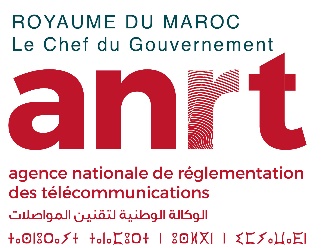 DIRECTION TECHNIQUE : F pour Fixe - R pour Relais - M pour Mobile - P pour Portatif.                                          : NF : Nombre de fréquences programmées sur le poste considéré.                                                     : Uniquement pour les véhicules équipés de postes radioélectriques.       N.B. : La présente annexe doit être cachetée par le demandeur.Formulaire de demande d’autorisation provisoire pour l’établissement d’un réseau indépendant radioélectrique temporaireNom ou raison sociale : Nom ou raison sociale : Adresse : Adresse : Activité : Tél. : Fax : Email ICE (Identifiant Commun de l’Entreprise) : ICE (Identifiant Commun de l’Entreprise) : RC (Registre de Commerce) RC (Registre de Commerce) Nombre de postes : - [Fixe :      ] - [Relais :      ] - [Mobile :       ] - [Portatif :        ]Nombre de postes : - [Fixe :      ] - [Relais :      ] - [Mobile :       ] - [Portatif :        ] Bande de fréquences : Puissance :Fréquences demandées (le cas échéant) : Fréquences demandées (le cas échéant) : Fréquences demandées (le cas échéant) : Fréquences demandées (le cas échéant) : Durée d’utilisation : du        /       /                 au        /        /Zones d’utilisation : Zones d’utilisation : Zones d’utilisation : Code (1)Marque et Type des postes radioélectriquesNuméros de sérieNF (2)Marque et immatriculation des véhicules (3)